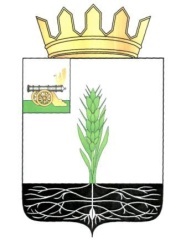 АДМИНИСТРАЦИЯ МУНИЦИПАЛЬНОГО ОБРАЗОВАНИЯ 
«ПОЧИНКОВСКИЙ  РАЙОН»  СМОЛЕНСКОЙ ОБЛАСТИП О С Т А Н О В Л Е Н И Е О внесении изменений в Постановление Администрации муниципального образования «Починковский район» Смоленской области от 18.01.2012 года № 3В соответствии со статьей 78 Бюджетного кодекса Российской Федерации  Администрация муниципального образования «Починковский район» Смоленской области   п о с т а н о в л я е т:1. Внести в Порядок предоставления субсидии, выделяемой из бюджета муниципального образования «Починковский район» Смоленской области на возмещение затрат, связанных с изданием районной газеты «Сельская новь» не компенсированных доходами, утвержденный Постановлением Администрации муниципального образования «Починковский район» Смоленской области от 18.01.2012 года № 3 следующие изменения:	         1) в пункте 7 Порядка слова «отчет о прибылях и убытках» заменить словами «отчет о финансовых результатах».Глава Администрациимуниципального образования «Починковский район» Смоленской области                                                                                Ю.Р. Карипов	от№